Home Learning Activities 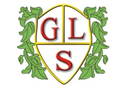 Class: P3     Week:9   Week Beg: 18th MayMathsTry and see how many ways you can make £1 or 50p using coins.MathsUsing a number square ask your adult to say a number and show them how you can add 10 to ithttps://www.primarygames.co.uk/pg2/splat/splatsq100.htmlMathsUsing the same number square colour in the 2x tablesMathsOn your walks go on a shape hunt and count how many square items you can see. MathsPlay Maths games on  TopmarksEnglishKeep a daily diary of your time at home. What did you do today? EnglishWrite a story about a spooky forest EnglishRead your book for 20 minutes a day EnglishFinishe these three sentences:I am Lucky becauseI have…I am…I can…PhonicsCan you sort real words from fake words?  ‘Buried treasure’ on www.phonicsplay.co.uk is great for this.PSHESee if you can learn a new skill this week. This might be juggling, hoola hooping, tying shoelaces, saying hello in different languages, anything at all!PSHEDo some cloud watching, what can you see? ArtCan you make your name out of nature resources? You could use sticks, rocks, grass, flowers, anything from nature.ComputingA website full of games and learning activities www.discoveryeducation.co.uk Username: student7070Password: green3ComputingFilm a short video (maximum 1 minute) to tell me about what you have been doing at home. Ask your adults to put it on Evidence for Learning (EFL)PEHave a go at the Joe Wicks workout on YoutubePETurn on your favourite songs and dance along. PEJoin in with some yoga (try cosmic kids on youtube)TopicWrite some instructions about how to brush your teethSpanishCan you research how to ask ‘how are you? and how to answer the question in Spanish